Manual sobre la atención a la pareja infértil para médicos de familia.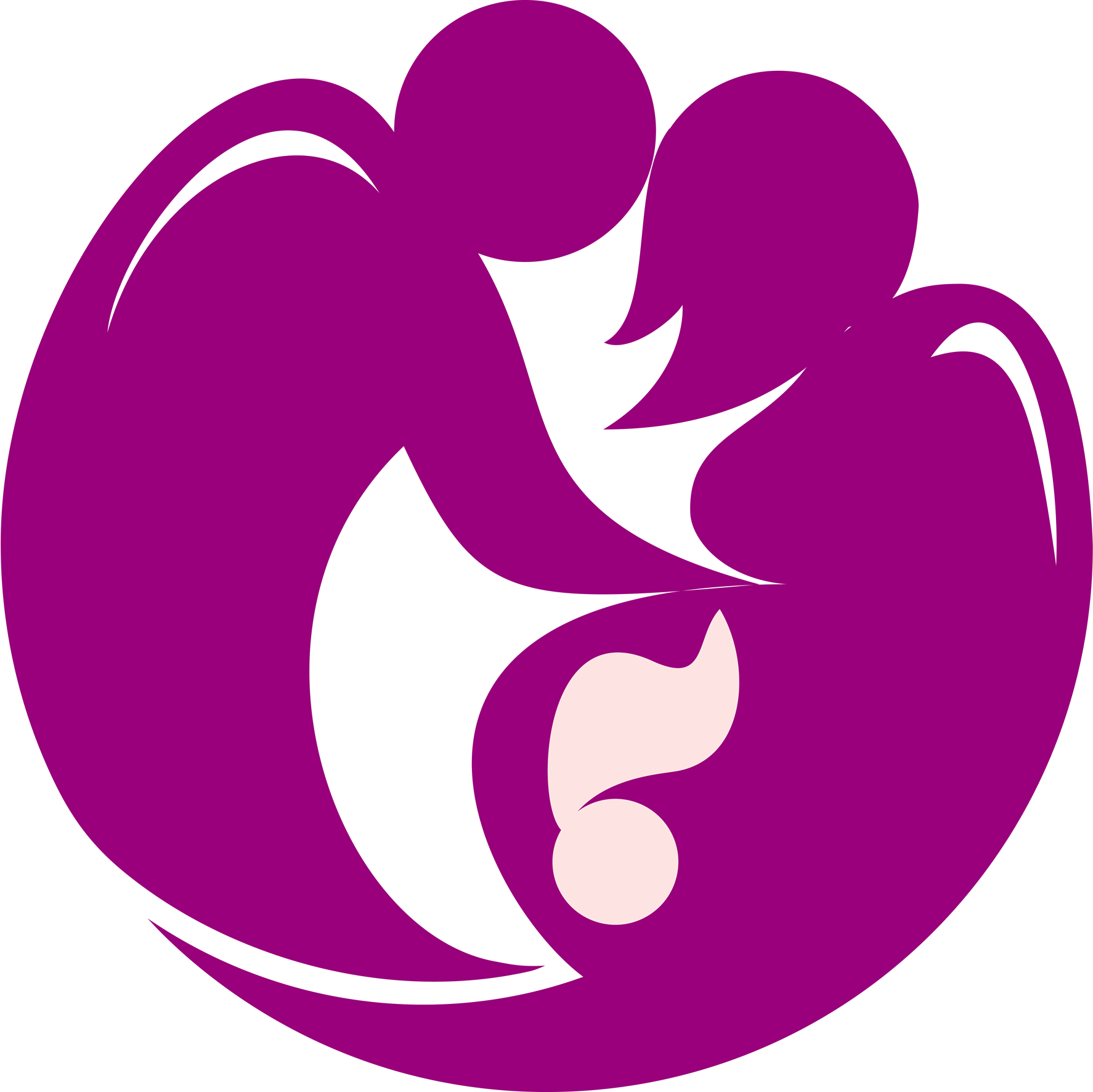 Protocolo de actuación en la Atención Primaria de Salud para la atención a las parejas infértiles.HISTORIA CLINICA COMPLETA, EXAMEN FÍSICO Y EVALUACIÓN PSICOLOGICA